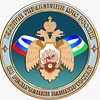 МЧС Башкортостанвчера в 16:32 · ГосорганизацияВ Республике Башкортостан продлено действие особого противопожарного режима. Распоряжение об этом подписал Глава республики Радий Хабиров.

В период действия особого противопожарного режима запрещено

- разведение костров, проведение пожароопасных работ на землях сельскохозяйственного назначения, особо охраняемых природных территорий регионального значения, землях запаса, вдоль дорог, в зонах рек и озер, на территориях городских и сельских поселений, садоводческих и огороднических некоммерческих товариществ, предприятий и организаций, свалок и полигонов ТКО.

- использование территории противопожарных расстояний от объектов и сооружений различного назначения до лесных насаждений для складирования горючих материалов, мусора, отходов древесных, строительных и других горючих материалов.

- запрещено применение пиротехнических изделий вне специально определенных органами местного самоуправления Республики Башкортостан мест (площадок).

Ограничено посещение гражданами лесов, за исключением граждан, трудовая деятельность которых связана с пребыванием в лесах.

В целях контроля за пожарной обстановкой, реагирования на угрозу и возникновение чрезвычайной ситуации, связанной с природными пожарами, принятия мер по выявлению и оперативному тушению источников открытого огня будут работать патрульно–маневренные группы, организованы рейды по местам отдыха граждан, территориям садоводческих и огороднических некоммерческих товариществ, профилактические мероприятия в жилищном фонде, проведена разъяснительная работа по соблюдению требований пожарной безопасности в лесах туристическими группами.

Не выбрасывайте горящие спички, окурки и горячую золу из курительных трубок. Не оставляйте на освещенном солнцем месте бутылки или осколки стекла, которые, фокусируя солнечные лучи, способны сработать как зажигательные линзы.

Не оставляйте промасленные или пропитанные бензином, керосином или иными горючими веществами материалы в непредусмотренных специально для этого местах.

Не допускайте заправку горючим топливных баков двигателей внутреннего сгорания при работе двигателя, использования машин с неисправной системой питания двигателя, а также использования открытого огня вблизи машин, заправляемых горючим.

В условиях особого противопожарного режима существенно возрастают штрафные санкции за нарушения требований в области пожарной безопасности.

Такая мера административного воздействия, как предупреждение, в условиях особого противопожарного режима не предусмотрена. В соответствии с частью 2 статьи 20.4 Кодекса Российской Федерации об административных правонарушениях, размер административного штрафа составляет на граждан от 10 до 20 тысяч рублей; на должностных лиц - от 30 до 60 тысяч рублей; на лиц, осуществляющих предпринимательскую деятельность без образования юридического лица, - от 60 тысяч до 80 тысяч рублей; на юридических лиц - от 400 тысяч до 800 тысяч рублей.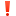 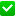 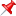 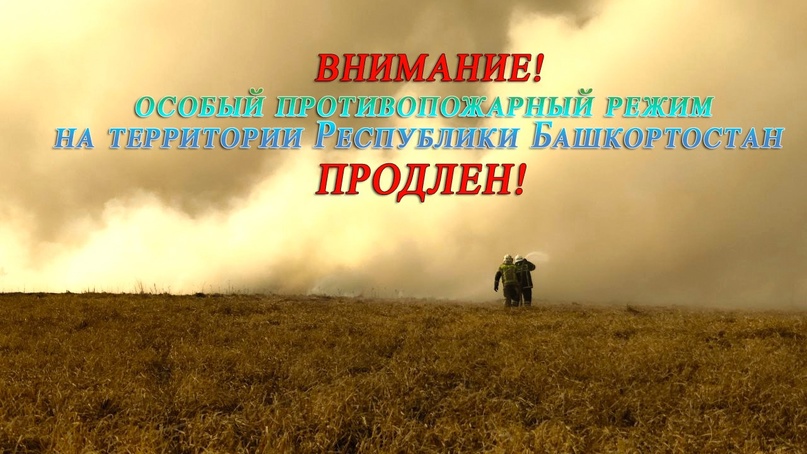 